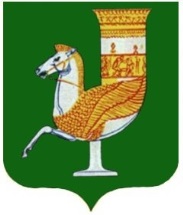 П  О  С  Т  А  Н  О  В  Л  Е  Н  И  Е   АДМИНИСТРАЦИИ   МУНИЦИПАЛЬНОГО  ОБРАЗОВАНИЯ «КРАСНОГВАРДЕЙСКИЙ  РАЙОН»От  02.05.2023г. № 315с. КрасногвардейскоеОб утверждении Плана проведения проверок сохранности жилых помещений жилищного фонда МО «Красногвардейский район» на 2023 годВ соответствии с Жилищным кодексом Российской Федерации, постановлением администрации МО «Красногвардейский район» от 03.02.2021 г.   № 94 «Об утверждении Положения о порядке осуществления контроля за использованием и сохранностью жилых помещений специализированного жилищного фонда МО «Красногвардейский район», предоставленных детям-сиротам и детям, оставшимся без попечения родителей, лицам из числа детей-сирот и детей, оставшихся без попечения родителей», в целях осуществления контроля за сохранностью муниципального жилищного фонда МО «Красногвардейский район», руководствуясь Уставом МО «Красногвардейский район»ПОСТАНОВЛЯЮ:Утвердить План проведения проверок сохранности жилых помещений жилищного фонда МО «Красногвардейский район» на 2023 год, согласно приложению к настоящему постановлению.Разместить настоящее постановление на официальном сайте органов местного самоуправления МО «Красногвардейский район» в сети Интернет.Контроль за исполнением данного постановления возложить на отдел земельно-имущественных отношений администрации МО «Красногвардейский район».Настоящее постановление вступает в силу с момента его подписания.Глава МО «Красногвардейский район» 	                                                Т.И. ГубжоковПриложениек постановлению администрации МО «Красногвардейский район»от  02.05.2023г. № 315План проведения проверок сохранности жилых помещений жилищного фонда МО «Красногвардейский район» на 2023 годУправляющий делами администрации района – начальник общего отдела		                                                      А.А. Катбамбетов№ п/пАдрес жилого помещенияФИО нанимателя жилого помещенияДата заключения договора наймаДата проверки1Республика Адыгея, Красногвардейский район, с. Большесидоровское, ул. Красная, 31Изюмская Светлана Владимировна17.07.2018 г.12.05.2023 г.2Республика Адыгея, Красногвардейский район, с. Красногвардейское, ул. Коммунаров, 55Грибанова Лариса Анатольевна06.08.2018 г.25.05.2023 г.3Республика Адыгея, Красногвардейский район, с. Красногвардейское, ул. Советская, 2, кв. 2Рысенко Олеся Викторовна06.08.2018 г.25.05.2023 г.4Республика Адыгея, Красногвардейский район, с. Красногвардейское, ул. Широкая, 37Гаврилкин Николай Алексеевич10.10.2018 г.25.05.2023 г.5Республика Адыгея, Красногвардейский район, а. Хатукай, ул. Школьная, 37Березуева Екатерина Сергеевна12.10.2018 г.19.05.2023 г.6Республика Адыгея, Красногвардейский район, а. Хатукай, ул. Пионерская, 4, кв. 8Соловьева Алина Николаевна28.12.2018 г.19.05.2023 г..7Республика Адыгея, Красногвардейский район, а. Хатукай, ул. Полевая, 73, кв. 3Минко Артем Владимирович28.12.2018 г.19.05.2023 г.8Республика Адыгея, Красногвардейский район, а. Хатукай, ул. Пионерская, 6, кв. 8Булычева Анастасия Юрьевна05.12.2019 г.19.05.2023 г.9Республика Адыгея, Красногвардейский район, а. Хатукай, ул. Пионерская, 4, кв. 2Верещагин Семен Сергеевич05.12.2019 г.19.05.2023 г..10Республика Адыгея, Красногвардейский район, с. Еленовское, ул. Калинина, 4Гойдуменко Вячеслав Дмитриевич05.12.2019 г.12.05.2023 г.11Республика Адыгея, Красногвардейский район, а. Хатукай, ул. 50 лет Октября, 2, кв. 14Демещенко Алеся Евгеньевна05.12.2019 г.19.05.2023 г.12Республика Адыгея, Красногвардейский район, а. Хатукай, ул. Полевая, 86Зиновьева Мария Викторовна05.12.2019 г.19.05.2023 г.13Республика Адыгея, Красногвардейский район, а. Хатукай, ул. Шовгенова, 18Юдин Владимир Николаевич05.12.2019 г.19.05.2023 г.14Республика Адыгея, Красногвардейский район, а. Хатукай, ул. Комсомольская, 2а, кв. 12Юдин Николай Николаевич24.12.2019 г.19.05.2023 г..15Республика Адыгея, Красногвардейский район, с. Еленовское, ул. Юбилейная, 3, кв. 1Казачков Сергей Александрович27.03.2020 г.12.05.2023 г.16Республика Адыгея, Красногвардейский район, а. Хатукай, ул. Пионерская, 3, кв. 2Юдин Юрий Николаевич27.03.2020 г.19.05.2023 г.17Республика Адыгея, Красногвардейский район, а. Хатукай, ул. Комсомольская, 2а, кв. 14Валеев Степан Рафикович06.08.2020 г.19.05.2023 г.18Республика Адыгея, Красногвардейский район, с. Красногвардейское, ул. Первомайская, 70Гаврилкин Алексей Алексеевич06.08.2020 г.25.05.2023 г.19Республика Адыгея, Красногвардейский район, а. Хатукай, ул. Братьев Ханаповых, 33Зиновьев Павел Викторович06.08.2020 г.19.05.2023 г.20Республика Адыгея, Красногвардейский район, а. Хатукай, ул. Тахтамукайская, 7Зиновьев Даниил Викторович06.08.2020 г.19.05.2023 г.21Республика Адыгея, Красногвардейский район, с. Белое, ул. Садовая, 22Мамедова Джамиля Пашаевна06.08.2020 г.12.05.2023 г.22Республика Адыгея, Красногвардейский район, с. Красногвардейское, ул. Мира, 228Рославцева Екатерина Геннадьевна06.08.2020 г.25.05.2023 г.23Республика Адыгея, Красногвардейский район, с. Красногвардейское, ул. 2-я Набережная, 2, кв. 11Агарков Игорь Геннадиевич06.11.2020 г.25.05.2023 г.24Республика Адыгея, Красногвардейский район, а. Хатукай, ул. Пионерская, 6, кв. 2Стрижаков Алексей Александрович25.05.2021 г.19.05.2023 г.25Республика Адыгея, Красногвардейский район, а. Хатукай, ул. Буденного, 20Ступкин Сергей Сергеевич29.12.2022 г.19.05.2023 г.26Республика Адыгея, Красногвардейский район, с. Красногвардейское, ул. Первомайская, 4А, кв. 12Яковенко Анастасия Романовна29.12.2022 г.25.05.2023 г.27Республика Адыгея, Красногвардейский район, с. Красногвардейское, ул. Шоссейная, 4Беляев Алексей Геннадиевич27.03.2020 г.25.05.2023 г.28Республика Адыгея, Красногвардейский район, а. Хатукай, ул. Комсомольская, 2А, кв. 4Булавинов Юрий Сергеевич06.11.2020 г.19.05.2023 г.29Республика Адыгея, Красногвардейский район, а. Хатукай, ул. Мира, 12, кв. 15Сухоцкая Надежда Александровна27.03.2020 г.19.05.2023 г.30Республика Адыгея, Красногвардейский район, а. Хатукай, ул. Пионерская, 6, кв. 23Барышев Дмитрий Николаевич25.05.2021 г.19.05.2023 г.31Республика Адыгея, Красногвардейский район, а. Хатукай, ул. Парниковая, 16, кв. 2Бодрова Татьяна Александровна25.05.2021 г.19.05.2023 г.32Республика Адыгея, Красногвардейский район, а. Хатукай, ул. Школьная, 35Посевина Галина Анатольевна25.05.2021 г.19.05.2023 г.33Республика Адыгея, Красногвардейский район, с. Красногвардейское, ул. Советская, 89Шевченко Лидия Алексеевна18.06.2018 г.25.05.2023 г.34Республика Адыгея, Красногвардейский район, а. Хатукай, ул. Первомайская, 4, кв. 9Биржев Дмитрий Юрьевич18.11.2005 г.19.05.2023 г.